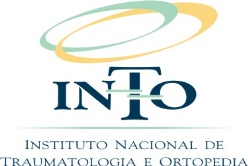 COORDENAÇÃO DE ENSINO E PESQUISA DO INTOFORMULÁRIO PARA RELATÓRIO FINAL DE PROJETO DE PESQUISA COM ANIMAIS1. Nome Pesquisador:2. Título do Projeto:3. Número Certificado CEUA:4. Número de Animais Utilizados:Machos:_____Femeas:_____5. O pesquisador recebeu treinamento para realizar a prática:(  ) Não    (  ) Sim 6. Os resultados do projeto foram publicados:(  ) Até a presente data não foram publicados(  ) Teses ou Dissertações(  ) Congressos ou eventos similares(  ) Artigos CientíficosCaso tenham sido publicados, especificar aonde